					Introduction to Neurons
Part 1: Intro to NeuronsPart 2: Label the parts of the neuron below.  Identify the nucleus, cell membrane and cytoplasm. 

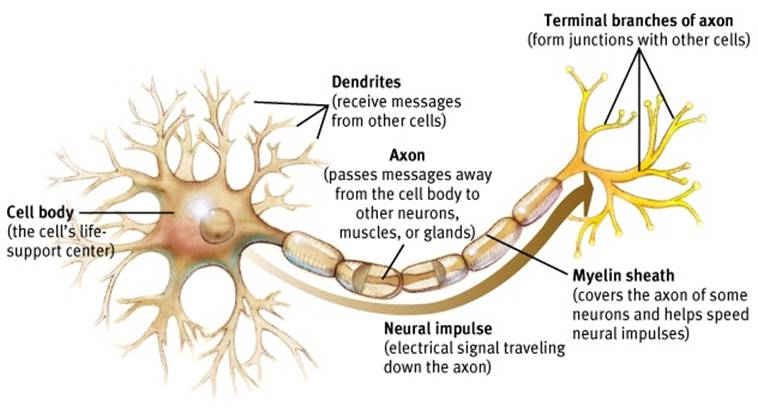 Part 3:  Are zombies real?  Watch the video and answer the questions below.What could make us become “zombies”?

How would the virus get inside our brains?
What would the virus make us do? List 4 things.

Do zombies currently exist in nature?  Give an example below.
What are they?What do they do?Where can we find them?Why are they important?How do they function?When are they in danger?